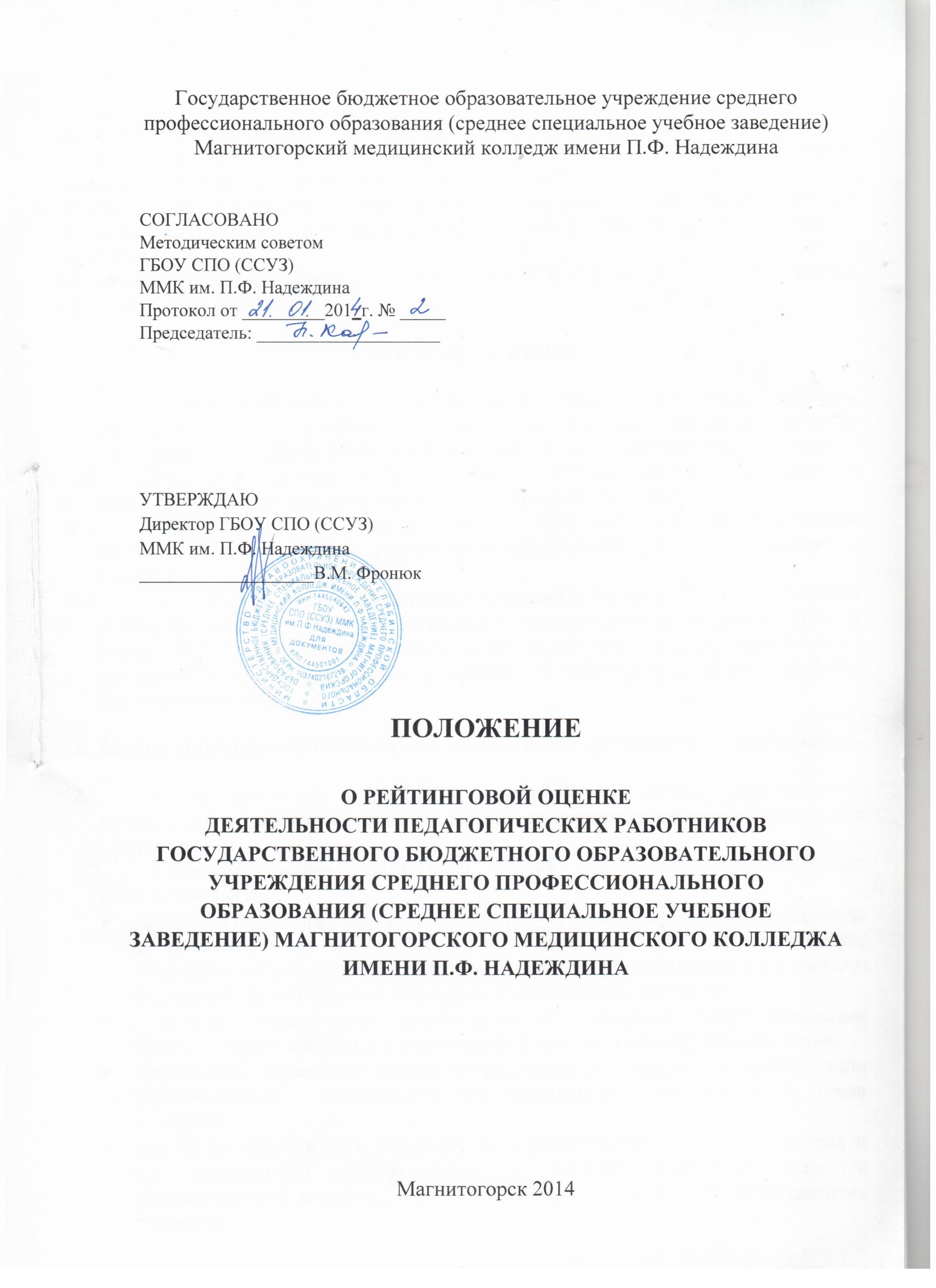 Основание:- Закон РФ «Об образовании».- Типовое положение об образовательном учреждении СПО, утвержденное постановлением Правительства РФ от 18.07.2008 № 543.- Порядок аттестации педагогических работников государственных и муниципальных образовательных учреждений (Приложение к приказу Минобразования России от 24.03.2010 г. № 209).- Национальный стандарт Российской Федерации ГОСТ Р ИСО 9001-2008 Системы менеджмента качества.Основные положенияНастоящее Положение регламентирует порядок рейтинговой оценки деятельности педагогических работников как средства повышения качества деятельности развития конкурентной  среды внутри педагогического коллектива.Настоящее положение устанавливает порядок выполнения процедур рейтинга, связанных с педагогическими работниками колледжа.Данное положение используется для всех педагогических работников   колледжа и реализуется в рамках функционирования системы менеджмента качества.Использование при расчете рейтинга показатели и методика количественной оценки (ранжирования) деятельности педагогических работников разработаны на основе опыта ежегодного расчета показателей по оценке эффективности деятельности ЦМК , проектов и рекомендаций рабочей группы по разработке данного положения.Цели и задачи рейтинговой оценки деятельности педагогических работников:Основанием для проведения рейтинговой оценки деятельности  педагогических работников является решение педагогического совета колледжа от         ., протокол № .Главными целями рейтинговой оценки деятельности педагогических работников являются:мотивация на достижение качественных результатов в учебной, воспитательной и инновационной деятельности, стимулирование роста квалификации, профессионализма, развитие творческой инициативы педагогического состава, формирование рейтинговой культуры педагогического коллектива;получение возможности детализированного анализа профессиональных успехов по ряду критериев в определенный момент, на определенной стадии;эффективное управление ростом профессионального мастерства, координация управленческой  деятельности по повышению результативности труда колледжа;выработка эффективных управленческих решений руководством колледжа и его структурных подразделений в области повышения качества образовательной деятельности, оценка и прогнозирование тенденций развития колледжа.Основными задачами рейтингового анализа являются:создание фактографической информационной базы, всесторонне отражающей деятельность педагогических работников колледжа;получение единых комплексных критериев для оценки и контроля уровня и эффективности работы педагогических работников, унификация методики оценки профессиональной успешности, объективизация контроля качества педагогической деятельности;использование расширенного оценочного диапазона оценки педагогической деятельности;определение степени включенности педагогических работников в процесс обеспечения качества образования;совершенствование деятельности и развитие колледжа через детальный, всесторонний анализ коллективом результативности собственного труда;создание банка результатов деятельности педагогического коллектива, выявление наиболее ценного опыта педагогов для дальнейшего распространения;стимулирование видов деятельности, способствующих повышению рейтинга колледжа в целомОрганизация и порядок проведения рейтинговой оценки деятельности педагогических работников колледжаОрганизацию и координацию деятельности по разработке критериев, требований, методик и инструментария рейтингового анализа и их обсуждение осуществляет экспертная комиссия. Персональный состав и председатель комиссии ежегодно утверждаются распоряжением директора колледжа. Экспертная группа должна состоять не менее чем из пяти человек, в нее включаются представители администрации колледжа, председатель профсоюзной организации работников колледжа, представители педагогических работников.Рейтинг рассчитывается как сумма баллов, набранная педагогическим работником по основным направлениям деятельности.Расчет рейтинга осуществляется на основании отчетов преподавателей,  председателями ЦМК. ответственность за достоверность представленных данных возлагается на  председателя ЦМК.Персональная рейтинговая позиция председателя ЦМК определяется местом ЦМК по итогам рейтинговой оценки деятельности руководимой ЦМК.Непосредственную работу по проведению балльно-рейтингового анализа эффективности педагогов колледжа осуществляет администрация, на который возлагается выполнение следующих функций:Оказание содействия педагогическим работникам, председателям ЦМК, руководителям иных структурных подразделений в проведении самообследования и подготовке к рейтинговой оценке;Информирование педагогического коллектива о критериях рейтинговой оценки, порядке их вычисления;Контроль достоверности и объективности предоставленной информации, являющейся основой для расчета рейтинговых показателей деятельности педагогических работников, ЦМК, составления отчетов поосновным направления деятельности колледжа и его структурных подразделений;Учет и хранение оригиналов отчетов рейтинговой оценки деятельности педагогических работников колледжа, выдачу рейтинговых показателей и копий отчетов экспертной комиссии;Формирование банка данных и рейтингов  ЦМК и педагогических работников;Подготовка аналитической и статистической информации для директора колледжа.Итоги рейтинговой оценки деятельности педагогических работников колледжа утверждает экспертная комиссия. Руководители всех структурных подразделений колледжа получают копию отчета о результатах (рейтинговых позициях) педагогических работников своего подразделения под роспись.Индивидуальные рейтинговые отчеты доводятся руководителем структурного подразделения до сведения каждого педагогического работника. В нижней части отчета указывается Ф.И.О., должность, дата и подпись лица, получившего копию.Результаты рейтинговой оценки деятельности педагогического работников не публикуются.Результаты рейтинговой оценки деятельности педагогических работников являются основанием для материального и морального поощрения. По результатам динамики изменения рейтинга в практике могут быть приняты следующие управленческие решения:Учет рейтинга при выделении финансирования на приобретения оборудования, на научные исследования, поездки на конференции, стажировки и.т.п.Учет рейтинга при конкурсном избрании на должность;Учет рейтинга при аттестации педагогических работников на соответствие занимаемой должности и аттестации на соответствие требованиям квалификационной категории.Перечень показателей и их балльное значение может быть пересмотрен по предложению директора или решению методического совета не чаще одного раза в год и утверждается решением методического совета.Формы и процедуры рейтинговой оценки деятельности педагогических работников колледжа В колледже приняты следующие формы рейтинговой оценки деятельности педагогических работников:Показатели рейтинговой оценки деятельности преподавателя (приложение 1)Процедура рейтинговой оценки деятельности педагогических работников в колледже инициализируется приказом директора по окончании учебного года и включает в себя график сдачи и анализ  данных по направлениям деятельности, дату заседания экспертной комиссии. На основании приказа в соответствии с данным положением осуществляются следующие действия:Сбор данных осуществляется с использованием электронных таблиц или их копий в печатном виде руководителями структурных подразделений;Актуализированную версию таблиц руководители структурных подразделений получают  по окончании учебного года.Заполнение таблиц осуществляется руководителями структурных подразделений на основании форм подтверждения результатов работы по направлениям деятельности в течение всего учебного года;Заполненные таблицы сдаются в соответствии с графиком сдачи;Расчет рейтинга и формирование отчетов по индивидуальному рейтингу педагогических работников и по рейтингам структурных подразделений осуществляется руководителями структурных подразделений на основании данных;Экспертная комиссия имеет право в порядке обсуждения поощрить ЦМК  по итогам работы за учебный год дополнительными баллами по рекомендации директора и администрации колледжа;Экспертная комиссия в назначенный день рассматривает отчеты, в порядке обсуждения вносит необходимые поправки и принимает решение о назначении и размере персональной стимулирующей надбавки педагогическими работникам, а также вносит рекомендации и предложения по улучшению рейтинговой оценки деятельности педагогических работников за подписью всех членов экспертной комиссии.Реализация решений экспертной комиссииДиректор колледжа на основании решений экспертной комиссии  издает приказ о назначении и размере персональной стимулирующей надбавки педагогическим работникам. Стимулирующая надбавка назначается со дня подписания директором колледжа.Приложение № 1Критерии оценивания профессиональной деятельности преподавателяБазовый уровень преподавателяЭффективность деятельности преподавателяИндивидуальный отчет преподавателяПоказатели БаллыФормы подтверждения результатов1.Образование :1.1.Получение второго высшего образования1.2.Обучение в аспирантуре1.3.Наличие ученой степени245Документ2.Общий стаж педагогической работы:2.1.1-5 лет2.2.6-10 лет2.3.11-15 лет2.4.16 – 20 лет2.5. 21-  25 лет2.6.234563.Непрерывный стаж работы в колледже:3.1.1-5 лет3.2. 6-10 лет3.3.11-15 лет3.4.более 15 лет23454. Повышение квалификации:4.1.Курсы повышения квалификации ( не менее 72 час.)4.2.Выступление с докладом :- на внешнем мероприятии- на внутреннем мероприятии4.3.Краткосрочные курсы повышения квалификации4.4.Аттестация:- Подтверждение соответствия занимаемой должности- Первая квалификационная категория- Высшая квалификационная категория 5545245Удостоверение ,СертификатСвидетельствоАттестационный лист5.Поощрения за успехи в профессиональной деятельности 5.1. Присвоение звания «Заслуженный учитель РФ»5.2.Награждение знаком «Почетный работник СПО»5.3. .Награждение дипломами и грамотами министерств и ведомств5.4. .Награждение дипломами и почетными грамотами административных органов5.5.Благодарности и благодарственные письма1010855Удостоверение,СвидетельствоДипломы,грамоты,благодарности6.Педагогическая деятельность:6.1.Качество и своевременность заполнения учебно-учетной документации:- отсутствие замечаний к оформлению журналов учебных занятий и зачетных книжек- объективность и своевременность выставления текущих оценок и их накопляемость, результатов ежемесячной и промежуточной аттестации- наличие замечаний к оформлению журналов учебных занятий и зачетных книжек0-50-50Журналы, ведомости ,зачеткиСправка учебной части6.2.Использование на поточных лекциях мультимедийных технологий6.3.Использование ТСО в учебном процессе 6.4.Контроллинг ( остаточный срез знаний)6.5.Руководство КР (руководство 5 и более работ)6.6. Руководство ВКР (руководство 5 и более работ)6.7.Разработка нового курса6.8.Использование компьютерного тестирования6.9.Внеаудиторная нагрузка ( рецензирование программ; самостоятельная работа студентов; проверка письменных работ)6.10.Абсолютная успеваемость по предмету:- менее 50%- 50%- 70%- 71% - 85%- 86% - 100%6.11.Сохранность учебно-материальной базы колледжа6.12. Совершенствование материально-технического оснащения кабинета в соответствии с требованиями ФГОС6.13.Участие в реализации дополнительных образовательных программ:- Программы повышения квалификации6.14.Выполнение аккредитационного показателя по объему печатных листов6.15.Профориентационная работа:- посещение учебных заведений- подготовка и проведение мероприятий для абитуриентов6.16.Нарушения трудовой дисциплины:- замечание- выговор0-50-5В баллах5-105-1550-50-523450-50-50  -50 -523-2-5ТестСправка учебной частиРецензияСправка материалиста колледжаСправка заведующего отделением дополнительного образованияУчебные пособияСправка ответственного за профориентационную работуСправка учебной части7.Учебно-методическая деятельность:7.1.Уровень сформированности и качество УМК:- 50%- 59%- 60%- 69%- 70% - 79%- 80%- 89%- 90%- 100%7.2.Учебно-методические издания:- учебное пособие- методическое пособие- учебно-методические разработки- разработка УМК- разработка электронного учебно-методического пособия7.3.Разработка лекции в мультимедийном исполнении7.4.Обновление лекций7.5. Обновление УМК7.6.Рецензирование учебно-методических изданий:- внутреннее- внешнее7.7.Проведение открытого учебного занятия7.8. Проведение мастер-класса7.9.Обобщение педагогического опыта и его представление:- на городском уровне- областном уровне- региональном уровне1234554352051 лекция/1 балл1 УМК/3 балла3551051020Справка экспертной комиссииЗа 1 изданиерецензия8.Научно-исследовательская деятельность:8.1.Научно-методическая литература:- с грифом УМО- утвержденныеметодсоветом колледжа8.2.Публикации:- внутренние- внешние- проекты,программы, концепции8.3.Подготовка студентов к участию в мероприятиях:- городского уровня- областного уровня- регионального уровня8.4.Результаты участия студентов в мероприятиях:- победители и призеры конкурсов- лауреаты- участники8.5.Участие педагога в мероприятиях:- колледжного уровня- городского уровня- областного уровня- регионального уровня8.6.Результаты участия преподавателя в мероприятиях:- победители и призеры- лауреаты- участники533453455312345542ИзданиеКопии утвержденных документовГрамота ,диплом, свидетельство, копия протокола проведения мероприятияКопия приказа9.Воспитательная работа:9.1.Проведение открытых внеучебных мероприятий9.2.Обобщение опыта работы ( создание методразработок по внеучебной деятельности)9.3.Дежурство в колледже по графику9.4.Создание творческих коллективов, студий, клубов, спортивных секций9.5.Результаты анкетирования студентов9.6.Подготовка студентов к участию в мероприятиях:- городского уровня- областного уровня- регионального уровня9.7.Результаты участия студентов в мероприятиях:- победители и призеры- лауреаты- участники9.8.Участие преподавателя в мероприятиях:- колледжного уровня- городского уровня- областного уровня- регионального уровня9.9. Результаты участия преподавателя в мероприятиях:- победители и призеры- лауреаты- участники9.10.Участие в мероприятиях по внеучебной работе в колледже, ЦМК.0-50-50-50-50-50-534554223455420-5 Анализ мероприятияМетодическая разработкаАналитический отчетГрамота,диплом,свидетельствоСправка председателя ЦМК10.Общественная и организационная деятельность:10.1.Участие в Советах и комиссиях:- Совет колледжа10.2.Руководство рабочей группой10.3.Участие в мероприятиях по благоустройству колледжа, субботниках.555Справка руководителей функциональных подразделений№ПоказателиВес в баллахПо факту1.Образование1.1.Получение второго высшего образования21.2.Обучение в аспирантуре41.3.Наличие ученой степени52.Общий стаж педагогической работы2.1.1 -5 лет22.2.6 -10 лет32.3.11 -15 лет42.4.Более 15 лет53.Непрерывный стаж работы в колледже3.1.1-5 лет23.2.6-10 лет33.3.11-15 лет43.4.более 15 лет54.Повышение квалификации4.1.Курсы повышения квалификации (не менее 72 час.)54.2.Выступление с докладом:- на внешнем мероприятии- на внутреннем мероприятии544.3.Краткосрочные курсы повышения квалификации54.4.Аттестация:- Подтверждение соответствия занимаемой должности- Первая квалификационная категория- Высшая квалификационная категория2455.Поощрения за успехи в профессиональной деятельности5.1.Присвоения звания «Заслуженный учитель РФ»105.2.Награждение знаком «Почетный работник СПО»105.3.Награждение дипломами и грамотами министерств и ведомств85.4.Награждение дипломами и почетными грамотами  административных органов55.5.Благодарности и благодарственные письма56.Педагогическая деятельность6.1.Качество и своевременность заполнения учебно-учетной документации:- отсутствие замечаний к оформлению журналов учебных занятий и зачетных книжек- объективность и своевременность выставления текущих оценок и их накопляемость, результатов ежемесячной и промежуточной аттестации- наличие замечаний к оформлению журналов учебных занятий и зачетных книжек0-50-506.2.Использование на поточных лекциях мультимедийных технологий0-56.3.Использование ТСО в учебном процессе0-56.4.Контроллинг (остаточный срез знаний)В баллах6.5.Руководство КР(руководство 5 и более работ)5-106.6.Руководство ВКР (руководство 5 и более работ)5-156.7.Разработка нового курса56.8.Использование компьютерного тестирования0-56.9.Внеаудиторная нагрузка (рецензирование программ; самостоятельная работа студентов; проверка письменных работ)0-56.10.Абсолютная успеваемость по предмету:- менее 50%- 50%-70%- 71%-85%- 86%-100%23456.11.Сохранность учебно-материальной базы колледжа0-56.12.Совершенствование материально-технического оснащения кабинета в соответствии с требованиями ФГОС0-56.13.Участие в реализации дополнительных образовательных программ:- Программы повышения квалификации0-56.14.Выполнение аккредитационного показателя по объему печатных листов0-56.15.Профориентационная работа:- посещение учебных заведений- подготовка и проведение мероприятий для абитуриентов236.16.Нарушение трудовой дисциплины:- замечание- выговор          -2-57Учебно-методическая деятельность7.1.Уровень сформированности и качество УМК:- 50%-59%- 60%-69%- 70%-79%- 80%-89%- 90%-100%123457.2.Учебно-методические издания:- учебное пособие- методическое пособие- учебно-методические разработки- разработка УМК- разработка электронного учебно-методического пособия5435207.3.Разработка лекции в мультимедийном исполнении57.4.Обновление лекций1 лекция /1 балл7.5.Обновление УМК1 УМК/3 балла7.6.Рецензирование учебно-методических изданий:- внутреннее- внешнее357.7.Проведение открытого учебного занятия57.8.Проведение мастер-класса107.9.Обобщение педагогического опыта и его представление:- на городском уровне- на областном уровне- на региональном уровне510208Научно-исследовательская деятельность8.1.Научно-методическая литература:- с грифом УМО- утвержденные методсоветом колледжа538.2.Публикации:- внутренние- внешние- проекты, программы, концепции3458.3.Подготовка студентов к участию в мероприятиях:- городского уровня- областного уровня- регионального уровня3458.4.Результаты участия студентов в мероприятиях:- победители и призеры конкурсов- лауреаты- участники5318.5.Участие педагога в мероприятиях:- колледжного уровня- городского уровня- областного уровня- регионального уровня23458.6.Результаты участия преподавателя в мероприятиях:- победители и призеры- лауреаты- участники5429.Воспитательная работа9.1.Проведение открытых внеучебных мероприятий0-59.2.Обобщение опыта работы ( создание методразработок по внеучебной деятельности)0-59.3.Дежурство в колледже по графику0-59.4.Создание творческих коллективов, студий, клубов, спортивных секций0-59.5.Результаты анкетирования студентов0-59.6.Подготовка студентов к участию в мероприятиях:- городского уровня- областного уровня- регионального уровня3459.7.Результаты участия студентов в мероприятиях:- победители и призеры- лауреаты- участники5429.8.Участие преподавателя в мероприятиях:- колледжного уровня- городского уровня- областного уровня- регионального уровня23459.9.Результаты участия преподавателя в мероприятиях:- победители и призеры- лауреаты- участники5429.10.Участие в мероприятиях по внеучебной работе в колледже, ЦМК.0-510.Общественная и организационная деятельность:10.1.Участие в Советах и комиссиях:- Совет колледжа510.2.Руководство рабочей группой510.3.Участие в мероприятиях по благоустройству колледжа, субботниках.5